CRONOGRAMA DO CONCURSO*Período de realização das provas do concurso 08/11 a 11/11/2022Local: Escola Politécnica da UFBA-EPUFBA, Rua Professor Aristides Novis, nº 02 – Federação, Salvador/BA 08/11/2022 – TERÇA-FEIRA-08:30h: sessão pública da Congregação da EPUFBA de Abertura do Concurso na Sala da Congregação, 5º Andar. -08:40h: sorteio do ponto para a prova escrita. -08:45h às 13h:45h: realização da prova escrita, incluído o tempo de 1 hora para consulta bibliográfica. -13:45h às 14:45h: Intervalo para almoço.-14:45h às 18:00h: Atividades internas da banca.09/11/2022 – QUARTA-FEIRA-8:30h: Divulgação do resultado da Prova Escrita.-9h: Estrega do Curriculum Vitae, do Memorial (3 vias) e da documentação comprobatória.-9:20h: Sorteio da ordem de apresentação (Prova Didática e Defesa de Memorial)-8:50h: Sorteio do ponto do 1º candidato, com entrega do plano de aula.-11:00h: Apresentação do 1º Candidato.-13:00h às 15:00h: Intervalo para almoço -15:00h às 19:00h: Atividades internas da banca10/11/2022 – QUINTA-FEIRA -9:00h: Defesa de Memorial do 1º Candidato.-11:00h às 12:00h: Atividades internas da banca-12:00h às 14:00h: Intervalo para almoço -14:00h às 18:00h: Atividades internas da banca11/11/2022 – SEXTA-FEIRA -08:00h às 11:00: Atividades internas da banca.-12:00h: Divulgação do resultado final e encerramento da sessão pública da Congregação da EPUFBA.*OBSERVAÇÃO: O cronograma poderá ser alterado em virtude da quantidade de candidatos que compareçam à abertura do concurso e da quantidade de candidatos aprovados na prova escrita.UNIVERSIDADE FEDERAL DA BAHIAESCOLA POLITÉCNICADEPARTAMENTO DE ENGENHARIA MECÂNICA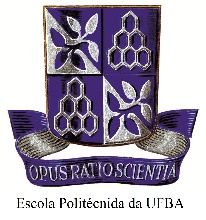 UFBACONCURSO PÚBLICO PARA O MAGISTÉRIO SUPERIOR EDITAL 04/2022ÁREA DE CONHECIMENTO: MANUTENÇÃOPROFESSOR ADJUNTO A, REGIME DEDICAÇÃO EXCLUSIVAEPUFBA